Napomena: Odabrani udžbenici i pripadajuca dopunska sredstva koja su glede odabira strucnih aktiva najzastupljenija na razini županije na cijem podrucju škola djeluje ispisana su kurzivom.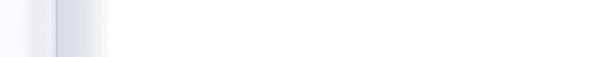 KAT. BR.NAZIV UDŽBENIKAAUTOR(I)VRSTA IZDANJACIJENANAKLADNIKNOVOTURISTICKO HOTELIJERSKI KOMERCIJALIST - 1. RAZRED SREDNJE ŠKOLETURISTICKO HOTELIJERSKI KOMERCIJALIST - 1. RAZRED SREDNJE ŠKOLETURISTICKO HOTELIJERSKI KOMERCIJALIST - 1. RAZRED SREDNJE ŠKOLETURISTICKO HOTELIJERSKI KOMERCIJALIST - 1. RAZRED SREDNJE ŠKOLETURISTICKO HOTELIJERSKI KOMERCIJALIST - 1. RAZRED SREDNJE ŠKOLETURISTICKO HOTELIJERSKI KOMERCIJALIST - 1. RAZRED SREDNJE ŠKOLETURISTICKO HOTELIJERSKI KOMERCIJALIST - 1. RAZRED SREDNJE ŠKOLEBIOLOGIJA, 1. I 2. RAZRED, COVJEK, ZDRAVLJE I OKOLIŠBIOLOGIJA, 1. I 2. RAZRED, COVJEK, ZDRAVLJE I OKOLIŠBIOLOGIJA, 1. I 2. RAZRED, COVJEK, ZDRAVLJE I OKOLIŠMišljenje Vijeca roditelja: PozitivnoMišljenje Vijeca roditelja: PozitivnoMišljenje Vijeca roditelja: PozitivnoMišljenje Vijeca roditelja: Pozitivno1638COVJEK, ZDRAVLJE I OKOLIŠ udžbenik biologije za 1. i 2. razred srednjih strukovnih školaJasna Matekalo Draganovic, Milivoj Boranic, Milivoj Slijepcevicudžbenik89.10Školska knjiga d.d.2094COVJEK I OKOLIŠ radna bilježnica iz biologije - MODUL C - za 1. i 2. razred srednjih strukovnih školaKrešimir Trojko, Mišo Rašanradna bilježnica36.00Školska knjiga d.d.2095COVJEK I ZDRAVLJE radna bilježnica iz biologije - MODUL B - za 1. i 2. razred srednjih strukovnih školaKrešimir Trojko, Mišo Rašanradna bilježnica36.00Školska knjiga d.d.ENGLESKI JEZIK, 1., 2. I 3. RAZRED 4-GODIŠNJIH STRUKOVNIH ŠKOLA, 1. STRANI JEZIKENGLESKI JEZIK, 1., 2. I 3. RAZRED 4-GODIŠNJIH STRUKOVNIH ŠKOLA, 1. STRANI JEZIKENGLESKI JEZIK, 1., 2. I 3. RAZRED 4-GODIŠNJIH STRUKOVNIH ŠKOLA, 1. STRANI JEZIKMišljenje Vijeca roditelja: PozitivnoMišljenje Vijeca roditelja: PozitivnoMišljenje Vijeca roditelja: PozitivnoMišljenje Vijeca roditelja: Pozitivno1469NEW OPPORTUNITIES INTERMEDIATE Student's Book udžbenik engleskog jezika za 1. i 2. raz. gimnazija i 4-god. struk. škola, prvi strani jezik, 6. i 7. godina ucenja : 2. i 3. raz. 4-god. struk. škola, prvi strani jezik, 7. i 8. godina ucenja : 4. raz. gimnazija, drugi strani jezik,4. godina ucenjaAnna Sykorzynska, David Mower, Michael Harrisudžbenik - izmijenjeno i dopunjeno94.50V.B.Z. d.o.o.1468NEW OPPORTUNITIES INTERMEDIATE Language Powerbook radna bilježnica engleskog jezika za 1. i 2. raz. gim. i 4-god. struk. škola, prvi strani jezik, 6. i 7. godina ucenja :2. i 3. raz. 4-god. struk. škola, prvi strani jezik, 7. i 8. godina ucenja : 4. raz. gim., drugi stranijezik, 4. godina ucenjaAnna Sykorzynska, Elizabeth Sharman, Hanna Mrozowska, Michael Deanradna bilježnica s CD-ROM-om- izmijenjeno i dopunjeno54.00V.B.Z. d.o.o.HRVATSKI JEZIK ZA 4-GODIŠNJE STRUKOVNE ŠKOLE - JEZIK I JEZICNO IZRAŽAVANJE, 1. RAZREDHRVATSKI JEZIK ZA 4-GODIŠNJE STRUKOVNE ŠKOLE - JEZIK I JEZICNO IZRAŽAVANJE, 1. RAZREDHRVATSKI JEZIK ZA 4-GODIŠNJE STRUKOVNE ŠKOLE - JEZIK I JEZICNO IZRAŽAVANJE, 1. RAZREDMišljenje Vijeca roditelja: PozitivnoMišljenje Vijeca roditelja: PozitivnoMišljenje Vijeca roditelja: PozitivnoMišljenje Vijeca roditelja: Pozitivno1404HRVATSKI JEZIK 1 udžbenik hrvatskog jezika za cetverogodišnje strukovne školeMarica Kurtak, Marina Cubricudžbenik69.00Školska knjiga d.d.1403HRVATSKI JEZIK 1 radna bilježnica hrvatskog jezika za cetverogodišnje strukovne školeMarica Kurtak, Marina Cubricradna bilježnica35.10Školska knjiga d.d.HRVATSKI JEZIK ZA 4-GODIŠNJE STRUKOVNE ŠKOLE - KNJIŽEVNOST, 1. RAZREDHRVATSKI JEZIK ZA 4-GODIŠNJE STRUKOVNE ŠKOLE - KNJIŽEVNOST, 1. RAZREDHRVATSKI JEZIK ZA 4-GODIŠNJE STRUKOVNE ŠKOLE - KNJIŽEVNOST, 1. RAZREDMišljenje Vijeca roditelja: PozitivnoMišljenje Vijeca roditelja: PozitivnoMišljenje Vijeca roditelja: PozitivnoMišljenje Vijeca roditelja: Pozitivno1392CITANKA 1 za 1. razred cetverogodišnje srednje strukovne školeDavorka Horvatek-Modric,Marija Curic, Ruža Križan-Sirovica, SanjaDuževic-Šepac, Žarko Gazzariudžbenik87.30Školska knjiga d.d.3121KNJIŽEVNOST 1 radna bilježnica za 1. razred cetverogodišnjih srednjih strukovnih školaAndreja Jurekovic Perkovicradna bilježnica35.10Školska knjiga d.d.INFORMATIKA-RACUNALSTVO, 1., 2. I 3. RAZRED 3-GODIŠNJIH I 4-GODIŠNJIH STRUKOVNIH ŠKOLAINFORMATIKA-RACUNALSTVO, 1., 2. I 3. RAZRED 3-GODIŠNJIH I 4-GODIŠNJIH STRUKOVNIH ŠKOLAINFORMATIKA-RACUNALSTVO, 1., 2. I 3. RAZRED 3-GODIŠNJIH I 4-GODIŠNJIH STRUKOVNIH ŠKOLAMišljenje Vijeca roditelja: PozitivnoMišljenje Vijeca roditelja: PozitivnoMišljenje Vijeca roditelja: PozitivnoMišljenje Vijeca roditelja: Pozitivno2868RACUNALSTVO/INFORMATIKA 1, 2, 3 udžbenik s DVD-om za 1., 2. i 3. razred strukovnih školaGordanaSekulic-Štivcevic, Igor Kos, Ljiljana Milijaš, Ljiljana Zvonarek, Nenad Milijaš, Tamara Srnec, Toma Gvozdanovic, Zoran Ikicaudžbenik s DVD-om119.00Elektrostrojarska škola Varaždin i PRO-MIL d.o.o. za nakladu, informatiku i edukacijuMATEMATIKA ZA 4-GODIŠNJE PROGRAME, 1. RAZRED TEHNICKIH ŠKOLAMATEMATIKA ZA 4-GODIŠNJE PROGRAME, 1. RAZRED TEHNICKIH ŠKOLAMATEMATIKA ZA 4-GODIŠNJE PROGRAME, 1. RAZRED TEHNICKIH ŠKOLAMišljenje Vijeca roditelja: PozitivnoMišljenje Vijeca roditelja: PozitivnoMišljenje Vijeca roditelja: PozitivnoMišljenje Vijeca roditelja: Pozitivno1583MATEMATIKA 1 udžbenik i zbirka zadataka za 1. razred tehnickih školaSanja Varošanecudžbenik i zbirka zadataka - izmijenjeno i dopunjeno109.80Element d.o.o.NJEMACKI JEZIK, 1. RAZRED 3-GODIŠNJIH STRUKOVNIH ŠKOLA, 1. STRANI JEZIK; 1. RAZRED 4-GODIŠNJIH STRUKOVNIH ŠKOLA, 2. STRANI JEZIK; 1. RAZRED TEHNICKIH ŠKOLA, 1. STRANI JEZIKNJEMACKI JEZIK, 1. RAZRED 3-GODIŠNJIH STRUKOVNIH ŠKOLA, 1. STRANI JEZIK; 1. RAZRED 4-GODIŠNJIH STRUKOVNIH ŠKOLA, 2. STRANI JEZIK; 1. RAZRED TEHNICKIH ŠKOLA, 1. STRANI JEZIKNJEMACKI JEZIK, 1. RAZRED 3-GODIŠNJIH STRUKOVNIH ŠKOLA, 1. STRANI JEZIK; 1. RAZRED 4-GODIŠNJIH STRUKOVNIH ŠKOLA, 2. STRANI JEZIK; 1. RAZRED TEHNICKIH ŠKOLA, 1. STRANI JEZIKMišljenje Vijeca roditelja: PozitivnoMišljenje Vijeca roditelja: PozitivnoMišljenje Vijeca roditelja: PozitivnoMišljenje Vijeca roditelja: Pozitivno1507DIREKT 1 udžbenik njemackog jezika s CD-om za 1. razred 3-god. struk. šk. (1. strani jezik): 1. razred 4-god. struk. šk. (pocetno ucenje 2. stranog jezika) : 1. razred 4-god. struk. šk. (1. strani jezik za prog. tehnickih i srodnih proizvodnih struka)Giorgio Motta, Veljko Dunjkoudžbenik s CD-om89.10Klett Verlag d.o.o.1506DIREKT 1 radna bilježnica za njemacki jezik za 1. razred 3-god. struk. šk. (1. strani jezik) : 1. razred 4-god. struk. šk. (pocetno ucenje 2. stranog jezika) : 1. razred 4-god. struk. šk. (1. strani jezik za prog. tehnickih i srodnih proizvodnih struka)Giorgio Motta, Veljko Dunjkoradna bilježnica53.10Klett Verlag d.o.o.POVIJEST ZA 4-GODIŠNJE STRUKOVNE ŠKOLE, 1. RAZREDPOVIJEST ZA 4-GODIŠNJE STRUKOVNE ŠKOLE, 1. RAZREDPOVIJEST ZA 4-GODIŠNJE STRUKOVNE ŠKOLE, 1. RAZREDMišljenje Vijeca roditelja: PozitivnoMišljenje Vijeca roditelja: PozitivnoMišljenje Vijeca roditelja: PozitivnoMišljenje Vijeca roditelja: Pozitivno1689POVIJEST 1 svjetska i hrvatska povijest u starom, srednjem i ranom novom vijeku : udžbenik za 1. razred cetverogodišnjih strukovnih školaEmil Cokonaj, Gordan Ravancic, Hrvoje Petric, Jakša Ragužudžbenik88.00Meridijani, izdavacka kucaUGOSTITELJSKE I TURISTICKE ŠKOLE, KUHARSTVO 1, 1. RAZREDUGOSTITELJSKE I TURISTICKE ŠKOLE, KUHARSTVO 1, 1. RAZREDUGOSTITELJSKE I TURISTICKE ŠKOLE, KUHARSTVO 1, 1. RAZREDMišljenje Vijeca roditelja: PozitivnoMišljenje Vijeca roditelja: PozitivnoMišljenje Vijeca roditelja: PozitivnoMišljenje Vijeca roditelja: Pozitivno1290KUHARSTVO 1 udžbenik za prvi razred ugostiteljske škole i hotelijerske školeJosip Žuvelaudžbenik117.00A. G. MatošUGOSTITELJSKE I TURISTICKE ŠKOLE, ORGANIZACIJA POSLOVANJA PODUZECA U UGOSTITELJSTVU 1, 1. RAZREDUGOSTITELJSKE I TURISTICKE ŠKOLE, ORGANIZACIJA POSLOVANJA PODUZECA U UGOSTITELJSTVU 1, 1. RAZREDUGOSTITELJSKE I TURISTICKE ŠKOLE, ORGANIZACIJA POSLOVANJA PODUZECA U UGOSTITELJSTVU 1, 1. RAZREDMišljenje Vijeca roditelja: PozitivnoMišljenje Vijeca roditelja: PozitivnoMišljenje Vijeca roditelja: PozitivnoMišljenje Vijeca roditelja: Pozitivno1295ORGANIZACIJA POSLOVANJA PODUZEGA U UGOSTITELJSTVU 1 za 1. razred4-godišnje ugostiteljske škole : zanimanje hotelijer : smjer ugostiteljstvoIvan Maroševicudžbenik72.00HoReBa d.o.o.UGOSTITELJSKE I TURISTICKE ŠKOLE, OSNOVE TURIZMA, 1. RAZREDUGOSTITELJSKE I TURISTICKE ŠKOLE, OSNOVE TURIZMA, 1. RAZREDUGOSTITELJSKE I TURISTICKE ŠKOLE, OSNOVE TURIZMA, 1. RAZREDMišljenje Vijeca roditelja: PozitivnoMišljenje Vijeca roditelja: PozitivnoMišljenje Vijeca roditelja: PozitivnoMišljenje Vijeca roditelja: Pozitivno3156OSNOVE TURIZMA udžbenik za 1. razred hotelijersko-turistickih školaSandra Corak, Vesna Mikacic, Željko Treznerudžbenik98.10Školska knjiga d.d.UGOSTITELJSKE I TURISTICKE ŠKOLE, PISANE POSLOVNE KOMUNIKACIJE U TURIZMU, 1. RAZREDUGOSTITELJSKE I TURISTICKE ŠKOLE, PISANE POSLOVNE KOMUNIKACIJE U TURIZMU, 1. RAZREDUGOSTITELJSKE I TURISTICKE ŠKOLE, PISANE POSLOVNE KOMUNIKACIJE U TURIZMU, 1. RAZREDMišljenje Vijeca roditelja: PozitivnoMišljenje Vijeca roditelja: PozitivnoMišljenje Vijeca roditelja: PozitivnoMišljenje Vijeca roditelja: Pozitivno2185PISANE POSLOVNE KOMUNIKACIJE U TURIZMU udžbenik za 1. razred hotelijersko-turistickih školaNada Eterovic, Olivera Jurkovic-Majicudžbenik99.00Školska knjiga d.d.UGOSTITELJSKE I TURISTICKE ŠKOLE, POZNAVANJE ROBE ZA UGOSTITELJE, 1.-3. RAZREDUGOSTITELJSKE I TURISTICKE ŠKOLE, POZNAVANJE ROBE ZA UGOSTITELJE, 1.-3. RAZREDUGOSTITELJSKE I TURISTICKE ŠKOLE, POZNAVANJE ROBE ZA UGOSTITELJE, 1.-3. RAZREDMišljenje Vijeca roditelja: PozitivnoMišljenje Vijeca roditelja: PozitivnoMišljenje Vijeca roditelja: PozitivnoMišljenje Vijeca roditelja: Pozitivno1307POZNAVANJE ROBE ZA UGOSTITELJE udžbenik za 1.-3. razred ugostiteljskih, turistickih i hotelijerskih školaMaja Hamel,  Mirko Sagrakudžbenik116.10Školska knjiga d.d.UGOSTITELJSKE I TURISTICKE ŠKOLE, UGOSTITELJSKO POSLUŽIVANJE 1, 1. RAZREDUGOSTITELJSKE I TURISTICKE ŠKOLE, UGOSTITELJSKO POSLUŽIVANJE 1, 1. RAZREDUGOSTITELJSKE I TURISTICKE ŠKOLE, UGOSTITELJSKO POSLUŽIVANJE 1, 1. RAZREDMišljenje Vijeca roditelja: PozitivnoMišljenje Vijeca roditelja: PozitivnoMišljenje Vijeca roditelja: PozitivnoMišljenje Vijeca roditelja: Pozitivno1308UGOSTITELJSKO POSLUŽIVANJE 1 udžbenik za 1. razrede srednjih škola ugostiteljsko-hotelijersko-turistickih podrucja radaIvan Maroševicudžbenik81.00HoReBa d.o.o.VJERONAUK, 1. RAZREDVJERONAUK, 1. RAZREDVJERONAUK, 1. RAZREDMišljenje Vijeca roditelja: PozitivnoMišljenje Vijeca roditelja: PozitivnoMišljenje Vijeca roditelja: PozitivnoMišljenje Vijeca roditelja: Pozitivno1708TRAŽITELJI SMISLA udžbenik vjeronauka za 1. razred srednjih školaDušan Vuletic, Mirjana Vucica, Nikola Milanovic, Rudi Paloš, Viktorija Gadžaudžbenik49.00Salesiana d.o.o.